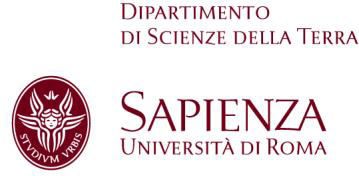 Al RAD del Dipartimento di Scienze della TerraAl Direttore del Dipartimento di Scienze della TerraS E D EPROPOSTA BUONO DI DISCARICO INVENTARIO DEI BENI MOBILIVisto il regolamento concernente la gestione delle immobilizzazioni emanato con DD N°601 del 16/02/2016;considerato che tale regolamento all'art. 12 prevede per la cancellazione dei beni dall'inventario, su proposta adeguatamente motivata degli utilizzatori, le seguenti motivazioni: fuori uso/inutilizzabilità, obsolescenza, furto, smarrimento, vendita, cessione, permuta, trasferimento interno ad altra struttura universitaria, carico erroneo;Università degli Studi di Roma “La Sapienza”CF 80209930587 PI 02133771002Dipartimento di Scienze della TerraPiazzale Aldo Moro n. 5, 00185 RomaT (+39) 06 49914895 F (+39) 06 4454729Il sottoscritto Utilizzatore/PossessoreProf./dott./sig.	 propone il discarico dei seguenti beniIl sottoscritto Utilizzatore/PossessoreProf./dott./sig.	 propone il discarico dei seguenti beniIl sottoscritto Utilizzatore/PossessoreProf./dott./sig.	 propone il discarico dei seguenti beniN. Inventario:Descrizione bene:Descrizione bene:Motivazioni (campo obbligatorio): 	_Motivazioni (campo obbligatorio): 	_Motivazioni (campo obbligatorio): 	_Sede ubicazione beneEdificio:				 Locale	(specificare	n.	stanza/laboratorio/aula):Sede ubicazione beneEdificio:				 Locale	(specificare	n.	stanza/laboratorio/aula):Il ProponenteIl ProponenteData propostaPARTE RISERVATA AGLI UFFICIPARTE RISERVATA AGLI UFFICIPer presa visione Consegnatario (RAD):Per presa visione Consegnatario (RAD):DataPer presa visione Direttore:Per presa visione Direttore:DataN.B. :Si raccomanda di non rimuovere il bene da discaricare fino a diversa comunicazione della Segreteria.N.B. :Si raccomanda di non rimuovere il bene da discaricare fino a diversa comunicazione della Segreteria.N.B. :Si raccomanda di non rimuovere il bene da discaricare fino a diversa comunicazione della Segreteria.Approvazione Discarico: CdD del:  	Approvazione Discarico: CdD del:  	Approvazione Discarico: CdD del:  	